                                                               УТВЕРЖДАЮ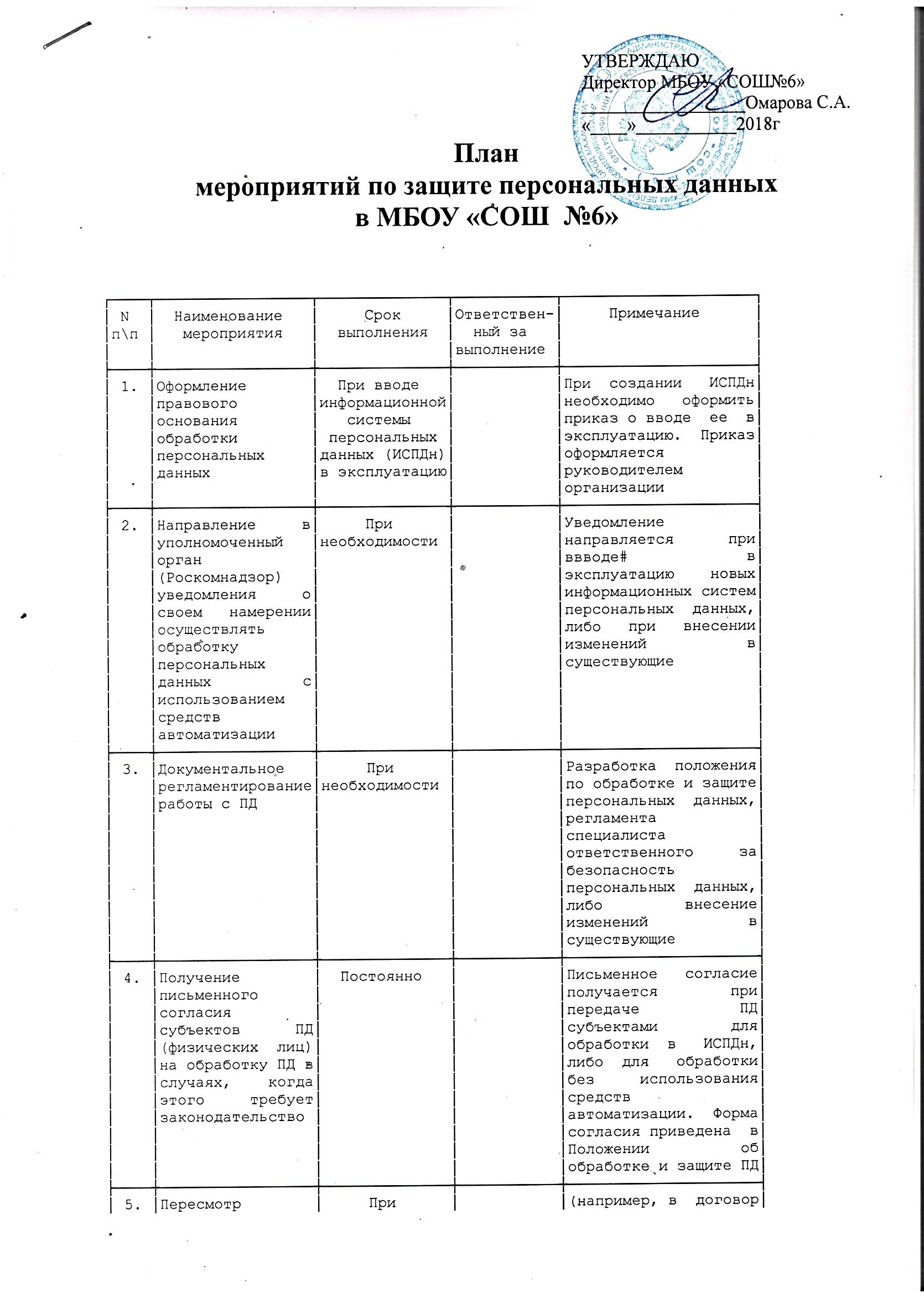 Директор МБОУ «СОШ№6»__________________Омарова С.А.«____»___________2018г  План
мероприятий по защите персональных данных в МБОУ «СОШ  №6»┌────┬─────────────────┬──────────────┬───────────┬─────────────────────┐│ N  │  Наименование   │     Срок     │Ответствен-│     Примечание      ││п\п │   мероприятия   │  выполнения  │  ный за   │                     ││    │                 │              │выполнение │                     │├────┼─────────────────┼──────────────┼───────────┼─────────────────────┤│ 1. │Оформление       │  При вводе   │           │При  создании   ИСПДн││    │правового        │информационной│           │необходимо   оформить││    │основания        │   системы    │           │приказ о вводе  ее  в││    │обработки        │ персональных │           │эксплуатацию.  Приказ││    │персональных     │данных (ИСПДн)│           │оформляется          ││    │данных           │в эксплуатацию│           │руководителем        ││    │                 │              │           │организации          │├────┼─────────────────┼──────────────┼───────────┼─────────────────────┤│ 2. │Направление     в│     При      │           │Уведомление          ││    │уполномоченный   │необходимости │           │направляется      при││    │орган            │              │           │ввводе#             в││    │(Роскомнадзор)   │              │           │эксплуатацию    новых││    │уведомления     о│              │           │информационных систем││    │своем   намерении│              │           │персональных  данных,││    │осуществлять     │              │           │либо   при   внесении││    │обработку        │              │           │изменений           в││    │персональных     │              │           │существующие         ││    │данных          с│              │           │                     ││    │использованием   │              │           │                     ││    │средств          │              │           │                     ││    │автоматизации    │              │           │                     │├────┼─────────────────┼──────────────┼───────────┼─────────────────────┤│ 3. │Документальное   │     При      │           │Разработка  положения││    │регламентирование│необходимости │           │по обработке и защите││    │работы с ПД      │              │           │персональных  данных,││    │                 │              │           │регламента           ││    │                 │              │           │специалиста          ││    │                 │              │           │ответственного     за││    │                 │              │           │безопасность         ││    │                 │              │           │персональных  данных,││    │                 │              │           │либо         внесение││    │                 │              │           │изменений           в││    │                 │              │           │существующие         │├────┼─────────────────┼──────────────┼───────────┼─────────────────────┤│ 4. │Получение        │  Постоянно   │           │Письменное   согласие││    │письменного      │              │           │получается        при││    │согласия         │              │           │передаче           ПД││    │субъектов      ПД│              │           │субъектами        для││    │(физических  лиц)│              │           │обработки  в   ИСПДн,││    │на обработку ПД в│              │           │либо  для   обработки││    │случаях,    когда│              │           │без     использования││    │этого     требует│              │           │средств              ││    │законодательство │              │           │автоматизации.  Форма││    │                 │              │           │согласия приведена  в││    │                 │              │           │Положении          об││    │                 │              │           │обработке и защите ПД│├────┼─────────────────┼──────────────┼───────────┼─────────────────────┤│ 5. │Пересмотр        │     При      │           │(например, в  договор││    │договора        с│необходимости │           │может  быть  включено││    │субъектами  ПД  в│              │           │согласие субъекта  на││    │части   обработки│              │           │обработку и  передачу││    │ПД               │              │           │его  ПД).   Пересмотр││    │                 │              │           │договоров  проводится││    │                 │              │           │при  необходимости  и││    │                 │              │           │оставляется        на││    │                 │              │           │усмотрение           ││    │                 │              │           │организации         -││    │                 │              │           │оператора ПД         │├────┼─────────────────┼──────────────┼───────────┼─────────────────────┤│ 6. │Установка  сроков│     При      │           │Для   каждой    ИСПДн││    │обработки  ПД   и│необходимости │           │организацией        -││    │процедуры      их│              │           │оператором ПД  должны││    │уничтожения    по│              │           │быть      установлены││    │окончании   срока│              │           │сроки  обработки  ПД,││    │обработки        │              │           │что    должно    быть││    │                 │              │           │документально        ││    │                 │              │           │подтверждено        в││    │                 │              │           │паспорте  на   ИСПДн.││    │                 │              │           │При пересмотре сроков││    │                 │              │           │-         необходимые││    │                 │              │           │изменения должны быть││    │                 │              │           │внесены   в   паспорт││    │                 │              │           │ИСПДн                │├────┼─────────────────┼──────────────┼───────────┼─────────────────────┤│ 7. │Ограничение      │     При      │           │В   случае   создания││    │доступа          │необходимости │           │ИСПДн,    а     также││    │работников к ПД  │(при создании │           │приведения  имеющихся││    │                 │    ИСПДн)    │           │ИСПДн в  соответствии││    │                 │              │           │с требованиями закона││    │                 │              │           │необходимо           ││    │                 │              │           │разграничить доступ к││    │                 │              │           │ПД        сотрудников││    │                 │              │           │организации  согласно││    │                 │              │           │матрице       доступа││    │                 │              │           │(сотрудники          ││    │                 │              │           │наделяются           ││    │                 │              │           │минимальными         ││    │                 │              │           │полномочиями доступа,││    │                 │              │           │необходимыми      для││    │                 │              │           │выполнения ими  своих││    │                 │              │           │обязанностей,        ││    │                 │              │           │например, могут иметь││    │                 │              │           │права       только на││    │                 │              │           │просмотр ПД)  Матрица││    │                 │              │           │доступа  утверждается││    │                 │              │           │руководителем        ││    │                 │              │           │организации.      При││    │                 │              │           │необходимости        ││    │                 │              │           │пересматривается     ││    │                 │              │           │(увольнение,    прием││    │                 │              │           │новых  сотрудников  и││    │                 │              │           │прочее),  подшивается││    │                 │              │           │в паспорт ИСПДн      │├────┼─────────────────┼──────────────┼───────────┼─────────────────────┤│ 8. │Повышение        │  Постоянно   │           │Ответственных      за││    │квалификации     │              │           │выполнение работ - не││    │сотрудников     в│              │           │менее раз в два года,││    │области    защиты│              │           │повышение            ││    │персональных     │              │           │осведомленности      ││    │данных           │              │           │сотрудников          ││    │                 │              │           │-постоянно    (данное││    │                 │              │           │обучение     проводит││    │                 │              │           │ответственный      за││    │                 │              │           │выполнение  работ  по││    │                 │              │           │ИБ)                  │├────┼─────────────────┼──────────────┼───────────┼─────────────────────┤│ 9. │Инвентаризация   │Раз в полгода │           │                     ││    │информационных   │              │           │                     ││    │ресурсов с  целью│              │           │                     ││    │выявления        │              │           │                     ││    │присутствия     и│              │           │                     ││    │обработки  в  них│              │           │                     ││    │ПД               │              │           │                     │├────┼─────────────────┼──────────────┼───────────┼─────────────────────┤│10. │Классификация    │     При      │           │Классификация        ││    │информационных   │необходимости │           │проводится        при││    │систем           │              │           │создании  ИСПДн,  при││    │персональных     │              │           │выявлении           в││    │данных (ИСПД)    │              │           │информационных       ││    │                 │              │           │системах   ПД,    при││    │                 │              │           │изменении    состава,││    │                 │              │           │структуры самой ИСПДн││    │                 │              │           │или       технических││    │                 │              │           │особенностей       ее││    │                 │              │           │построения           ││    │                 │              │           │(изменилось       ПО,││    │                 │              │           │топология и прочее)  │├────┼─────────────────┼──────────────┼───────────┼─────────────────────┤│11. │Выявление   угроз│     При      │           │Разрабатывается   при││    │безопасности    и│необходимости │           │создании      системы││    │разработка       │              │           │защиты ИСПДн         ││    │моделей  угроз  и│              │           │                     ││    │нарушителя       │              │           │                     │├────┼─────────────────┼──────────────┼───────────┼─────────────────────┤│12. │Аттестация       │     При      │           │Проводится  совместно││    │(сертификация)   │необходимости │           │с лицензиатами ФСТЭК ││    │СЗПД          или│              │           │                     ││    │декларирование   │              │           │                     ││    │соответствия   по│              │           │                     ││    │требованиям      │              │           │                     ││    │безопасности ПД  │              │           │                     │├────┼─────────────────┼──────────────┼───────────┼─────────────────────┤│13. │Эксплуатация ИСПД│  Постоянно   │           │                     ││    │и        контроль│              │           │                     ││    │безопасности ПД  │              │           │                     │└────┴─────────────────┴──────────────┴───────────┴─────────────────────┘